BẢNG BÁO GIÁNgày: .. /…/ 20…Số: LTN220303 /DLHCM/01Công Ty TNHH Thương Mại Dịch Vụ Kỹ Thuật VIỆT NGUYỄN (www.vietnguyenco.vn) xin trân trọng gởi đến Quý khách hàng bảng báo giá các thiết bị như sau:+++ CƠ CHẾ HỖ TRỢ KỸ THUẬT VỚI CÁC THIẾT BỊ: GC/ GCMS/GCMSMS/ HPLC/ AMINOACID/ TOC/ AAS/ ICP/ IC/ Sắc ký điều chế/ Phân tích Hg…:Bảo hành 12 tháng (định kỳ bảo trì 06 tháng/ lần trong giai đoạn bảo hành);Bảo trì miền phí 12 tháng sau khi hết hạn bảo hành (định kỳ bảo trì 06 tháng/ lần);Hiệu chuẩn miễn phí 2 lần trong giai đoạn bảo hành/ bảo trì bởi công ty vietCALIB® (www.vietcalib.vn) / thực hiện kết hợp với giai đoạn bảo trì định kỳ miễn phí;                ĐIỀU KIỆN THƯƠNG MẠI:Giá trên đã bao gồm tiền hàng, thuế nhập khẩu, thuế VAT, chi phí vận chuyển, bàn giao, lắp đặt, hướng dẫn sử dụng, bảo hành, bảo trì.CHƯA BAO GỒM chi phí HIỆU CHUẨN (Hổ trợ giá gốc bởi đơn vị vietCALIB® khi mua hàng từ Việt Nguyễn – Liên hệ: 1900 066870 – email: info@vietcalib.vn)Tiêu chuẩn và chất lượng: Thiết bị mới 100% , nguyên đai, nguyên kiện – theo đúng tiêu chuẩn của nhà sản xuất.Giao hàng và cung cấp dịch vụ:2.1. Thời gian giao hàng: Hàng có sẵn: Giao hàng trong vòng 03 ngày kể từ ngày ký hợp đồng hoặc xác nhận đặt hàng và bên bán nhận đủ tiền thanh toán đợt 1.	Hàng không có sẵn: Giao hàng trong vòng 08-10 tuần kể từ ngày ký hợp đồng hoặc xác nhận đặt hàng và bên bán nhận đủ tiền thanh toán đợt 1.					2.2. Địa điểm giao hàng: Phòng thí nghiệm của …...........					2.3. Lắp đặt, đào tạo sử dụng: Tại địa điểm đã nêu của mục 2.2 (Phòng thí nghiệm đáp ứng điều kiện lắp đặt của nhà sản xuất và người sử dụng thiết bị có chuyên môn phù hợp).			3. Dịch vụ sau bán hàng:					3.1. Bảo hành:  Thời gian bảo hành 12 tháng kể từ ngày bàn giao nghiệm thu (nhưng không quá 13 tháng kể từ ngày thông báo giao hàng).	Bảo hành 06 tháng đối với điện cựcBảo hàng 03 tháng đối với điện cực bút đo hoặc thiết bị của hàng wildcoChế độ bảo hành không áp dụng đối với những lỗi do người sử dụng gây ra, phụ kiện, đồ thuỷ tinh, vật tư tiêu hao…Trung tâm Bảo hành: | Mail: service@vietnguyenco.vn – Hotline: 0888. 663300Tại HCM: Số N36,  Đường số 11 - Tân Thới Nhất 17, Khu phố 4,  Phường Tân Thới Nhất, Quận 12 Tại HN: Tầng 1 – toà nhà Intracom , Số 33 Cầu Diễn, P. Phúc Diễn, Q. Bắc Từ Liêm Tại Đà Nẵng: Số 10 Lỗ Giáng 05, P. Hoà Xuân, Q. Cẩm Lệ	Tại Cần Thơ: Số 275 Xuân Thuỷ, KDC Hồng Phát, P. An Bình, Q. Ninh Kiều 3.2. Địa điểm bảo hành: Tại địa điểm đã nêu của mục 2.2					3.3. Bảo trì: Theo tiêu chuẩn/khuyến cáo của hãng sản xuất, thực hiện tại địa điểm đã nêu của mục 2.2					4. Thanh toán:					4.1. Hình thức thanh toán: Chuyển khoản theo tỷ giá bán ra của Ngân hàng Ngoại Thương tại thời điểm thanh toán. 					4.2. Tiến độ thanh toán: Thanh toán theo thỏa thuận; cụ thể:					01 đợt: Thanh toán 100% giá trị hợp đồng trong vòng 07 ngày kể từ ngày ký  hợp đồng và trước khi giao hàngĐợt 1: 50% giá trị hợp đồng trong vòng 07 ngày kể từ ngày ký  hợp đồng hoặc xác nhận đặt hàngĐợt 2: 50% giá trị hợp đồng còn lại trong vòng 07 ngày, kể từ ngày thông báo giao hàng và trước khi giao hàngĐợt 2: 50% giá trị hợp đồng còn lại trong vòng 07 ngày, kể từ ngày giao hàng, nghiệm thu thanh lý và xuất hóa đơn tài chính hợp lệ				4.3. Tài khoản thanh toán: 		Số tài khoản thụ hưởng: 041 0101 0022 700Tại: Ngân hàng TMCP Hàng hải (Maritime Bank) chi nhánh TP. Hồ Chí MinhĐơn vị thụ hưởng: Công ty TNHH Thương Mại Dịch Vụ Kỹ Thuật Việt NguyễnMST: 0 3 1 1 1 4 6 2 3 3 5         5.   Thời hạn báo giá: Phiếu báo giá có giá trị trong vòng 20 ngày kể từ ngày ghi trên.Kính gửi Anh/ Chị/ Phòng ban – bộ phậnQUÝ CÔNG TY (Thông tin công ty/ Đơn vị)Địa chỉ:Tel: Email: Dự án: STTMã/ Code TÊN THIẾT BỊ/ ĐẶC TÍNH KỸ THUẬTSLĐVTĐƠN GIÁ(VNĐ)THÀNH TIỀN(VNĐ)THÀNH TIỀN(VNĐ)ITỦ ẤM ĐỐI LƯU TỰ NHIÊN1BSP65Tủ ấm 61 lít (đối lưu tự nhiên)Model: BSP65Hãng sản xuất: Froilabo – PhápXuất xứ: Pháp (G7)Tính năng kỹ thuật:Ứng dụng: Được thiết kế đáp ứng các yêu cầu của phòng thí nghiệm kiểm tra chất lượng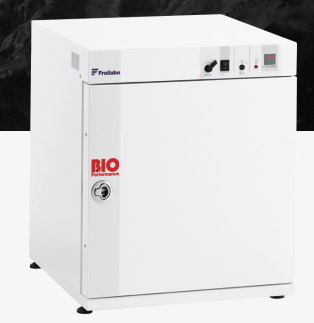 Tủ đối lưu tự nhiênCảm biến nhiệt độ pt100Bộ điều khiển PID, màn hình hiển thị đôi, hiển thị nhiệt độ cài đặt và nhiệt độ thực, với độ phân giải 0.10C; điều khiển đơn giảnĐặt thời gian tới 99h 59'Chức năng cảnh báo an toàn bằng âm thanh; mức cảnh báo nhiệt độ cao và thấp.Vật liệu bên trong  là thép không gỉ, dễ dàng làm sạchPhù hợp tiêu chuẩn an toàn  NF EN61010-2-010 (equivalent to DIN 3.1)Thông số kỹ thuật:Dải nhiệt độ môi trường: +7oC đến 65oCĐộ đồng nhất nhiệt độ ở :37oC là < ± 1oC 60oC là < ± 1.5oCĐộ ổn đinh nhiệt độ: 37oC là < ± 0.2oC 44oC là < ± 0.2oCThời gian hồi lưu sau mở cửa 30s:37oC là 4 – 6 phút Thể tích làm việc: 61 lítSố giá đỡ tối đa: 06Kích thước ngoài(WxDxH): 526x640x579.5 mmKích thước trong(WxDxH): 400x390x394 mmKích thước giá (WxD): 380x320 mm Tải trọng tối đa lên giá: 20kgKhối lượng: 39 kgNguồn điện: 220-230V, 50/60Hz, 300 W3.   Cung cấp bao gồm:Tủ ấm 61 lít01 Giá bằng thép không gỉTài liệu hướng dẫn sử dụng tiếng Anh + tiếng Việt01Bộ2BSP125Tủ ấm 124 lít (đối lưu tự nhiên)Model: BSP125Hãng sản xuất: Froilabo – PhápXuất xứ: Pháp Tính năng kỹ thuật:Ứng dụng: Được thiết kế đáp ứng các yêu cầu của phòng thí nghiệm kiểm tra chất lượngTủ đối lưu tự nhiên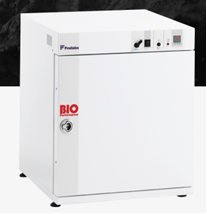 Cảm biến nhiệt độ pt100Bộ điều khiển PID, màn hình hiển thị đôi, hiển thị nhiệt độ cài đặt và nhiệt độ thực, với độ phân giải 0.10C; điều khiển đơn giảnĐặt thời gian tới 99h 59'Bảng điều khiển dễ dàng sử dụng.Chức năng cảnh báo an toàn cảm quang (visible alarm); mức cảnh báo nhiệt độ cao và thấp.Vật liệu bên trong là thép không gỉ, dễ dàng làm sạchPhù hợp tiêu chuẩn an toàn  NF EN61010-2-010 (equivalent to DIN 3.1)Thông số kỹ thuật:Dải nhiệt độ môi trường: +7°C đến 65°CĐộ đồng nhất nhiệt độ ở :37°C là < ± 1°C 60°C là < ± 1.5°CĐộ ổn đinh nhiệt độ: 37°C là < ± 0.2°C 44°C là < ± 0.2°CThời gian hồi lưu sau mở cửa 30s:37°C là 4 – 6 phút Thể tích làm việc: 124 lítSố giá đỡ tối đa: 10Kích thước ngoài (LxHxD): 626x750x679.5 mmKích thước trong (LxHxD):: 500x500x494 mmKích thước giá (WxD): 480x430 mm Tải trọng tối đa lên giá: 20kgKhối lượng: 53 kgNguồn điện: 220-230V, 50/60Hz, 500 W3.   Cung cấp bao gồm:Tủ ấm 124 lít02 Giá bằng thép không gỉTài liệu hướng dẫn sử dụng tiếng Anh + tiếng Việt01BộIITỦ ẤM ĐỐI LƯU CƯƠNG BỨC1BP 60Tủ ấm đối lưu cưỡng bứcModel: BP 60Hãng sản xuất: Froilabo – PhápXuất xứ: PhápTính năng kỹ thuật:Ứng dụng: Được thiết kế đáp ứng các yêu cầu của phòng thí nghiệm kiểm tra chất lượngTủ ấm đối lưu cưỡng bức, không có rủi ro về dẫn điện và bức xạ.Độ đồng đều nhiệt độ xuất sắc ( < 0.5°C tại 37°C/ < 1°F tại 99°F)Đạt nhiệt đồ cài đặt nhanh chóng và đạt tính đòng nhất nhờ quạt bên trong.Kiểm soát không khí (0% đến 100%), ống xả phía sau 35mm.Thông số kỹ thuật:Dải nhiệt độ môi trường: +5°C đến 100°CĐộ đồng nhất nhiệt độ ở :37°C là < ± 0.5°C 44°C là < ± 0.7°C60°C là < ± 1°CĐộ ổn đinh nhiệt độ: 37°C là < ± 0.1°C 44°C là < ± 0.1°CThời gian tăng nhiệt độ:37°C là 4.5 phút 44°C là 6 phút60°C là < 6 phútThời gian hồi lưu sau mở cửa 30s:37°C là 1 phút44°C là 1 phútThông số nguồn điện:Mặt trước IP55Nguồn điện: 220-230V 50/60Hz 10ACông suất: 750WThể tích: 60 lít (thể tích sử dụng: 56 lít)Kích thước ngoài (LxHxD): 526x640x579.5 mmKích thước trong (LxHxD): 400x390x394 mmKích thước giá (WxD): 380x320 mm Tải trọng tối đa lên giá: 20kgKhối lượng: 40 kg3.   Cung cấp bao gồm:Tủ ấm đối lưu cưỡng bức01 Giá bằng thép không gỉTài liệu hướng dẫn sử dụng tiếng Anh + tiếng Việt01BộHÀNG CÓ SẴNHÀNG CÓ SẴN2BP 120Tủ ấm đối lưu cưỡng bứcModel: BP 120Hãng sản xuất: Froilabo – PhápXuất xứ: PhápTính năng kỹ thuật:Ứng dụng: Được thiết kế đáp ứng các yêu cầu của phòng thí nghiệm kiểm tra chất lượngTủ ấm đối lưu cưỡng bức, không có rủi ro về dẫn điện và bức xạ.Độ đồng đều nhiệt độ xuất sắc ( < 0.5°C tại 37°C/ < 1°F tại 99°F)Đạt nhiệt đồ cài đặt nhanh chóng và đạt tính đòng nhất nhờ quạt bên trong.Kiểm soát không khí (0% đến 100%), ống xả phía sau 35mm.Thông số kỹ thuật:Dải nhiệt độ môi trường: +5°C đến 100°CĐộ đồng nhất nhiệt độ ở :37°C là < ± 0.5°C 44°C là < ± 0.7°C60°C là < ± 1°CĐộ ổn đinh nhiệt độ: 37°C là < ± 0.1°C 44°C là < ± 0.1°CThời gian tăng nhiệt độ:37°C là 6 phút 44°C là 7 phút60°C là 8 phútThời gian hồi lưu sau mở cửa 30s:37°C là 1 phút44°C là 1 phútThông số nguồn điện:Mặt trước IP55Nguồn điện: 220-230V 50/60Hz 10ACông suất: 750WThể tích: 120 lít (thể tích sử dụng: 114 lít)Kích thước ngoài (LxHxD): 626x570x679.5 mmKích thước trong (LxHxD): 500x500x456mmKích thước giá (WxD): 480x420 mm Tải trọng tối đa lên giá: 20kgKhối lượng: 55 kg3.   Cung cấp bao gồm:Tủ ấm đối lưu cướng bức02 Giá bằng thép không gỉTài liệu hướng dẫn sử dụng tiếng Anh + tiếng Việt01BộTổngTổngTổngTổngTổngTổngTổngThuế VAT 10%Thuế VAT 10%Thuế VAT 10%Thuế VAT 10%Thuế VAT 10%Thuế VAT 10%Thuế VAT 10%Tổng cộng Tổng cộng Tổng cộng Tổng cộng Tổng cộng Tổng cộng Tổng cộng Bằng chữ: Bằng chữ: Bằng chữ: Bằng chữ: Bằng chữ: Bằng chữ: Bằng chữ: Bằng chữ: Bằng chữ: Mọi thông tin xin liên hệ:Nguyễn Hoàng Long (Mr.)H/p: 0932 664422Tel: (028). 66 570570 – (024).32 009276 Fax: (028). 35 951053Mail: long@vietnguyencov.vn          longvietnguyenco@gmail.comCÔNG TY TNHH TMDV KT VIỆT NGUYỄNGIÁM ĐỐC ĐIỀU HÀNH NGUYỄN HOÀNG LONG